Vida, vida, tak to je ta VIDA = zábavní vědecký park Brno   Tam se ve středu  18. listopadu vydala naše 50ti členná výprava složená z dětí od 2. až po 8. ročník, které chodí do Klubu nadaných dětí, ale i z těch, které se k nám tentokrát přidaly, aby s námi něco viděly a zažily. A bylo toho mnoho!!!    Po příjezdu jsme se rozdělili do tří skupin a každá prošla jedním ze tří výukových programů (Mysli na smysly, Hustý program nebo Čas na čas).  Asi po hodinové aktivitě se všichni rozešli k různým interaktivním exponátům, kterých je tu 151. V půl páté začala v Divadle vědy science show na téma tlak, která byla plná zábavných, ale zároveň poučných pokusů. Po jejím skončení zase hurá na exponáty.     Ale čas je neúprosný a v 18,00 Vida zavírá. Nasedli jsme tedydo autobusu a plni dojmů se vydali na cestu domů. Ze všech stranse ozývala slova chvály, skvělé, úžasné, bombastické, super… Jen toho času, kdyby bylo víc. Tak víte co? Příští rok to zopakujeme, slibujeme. Těšte se!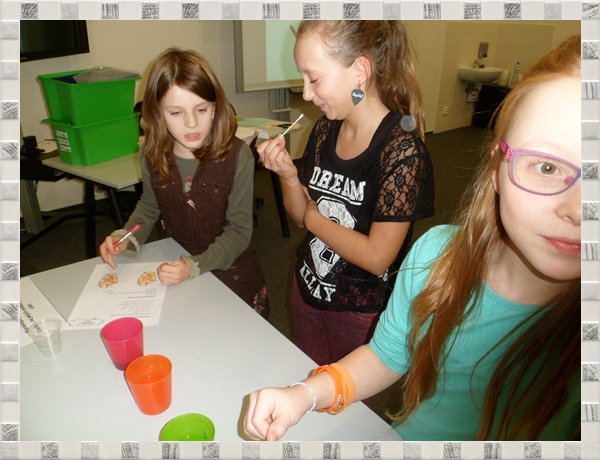 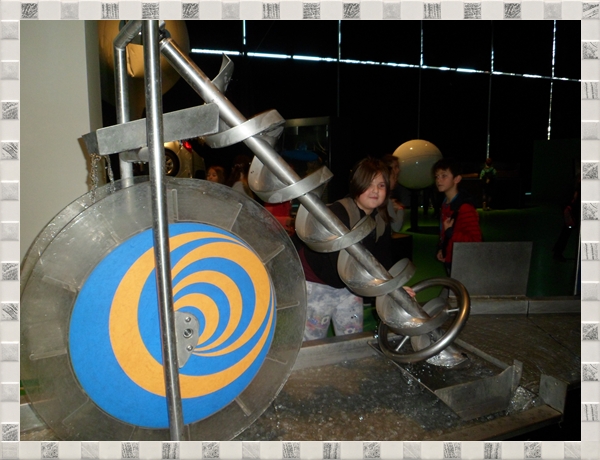 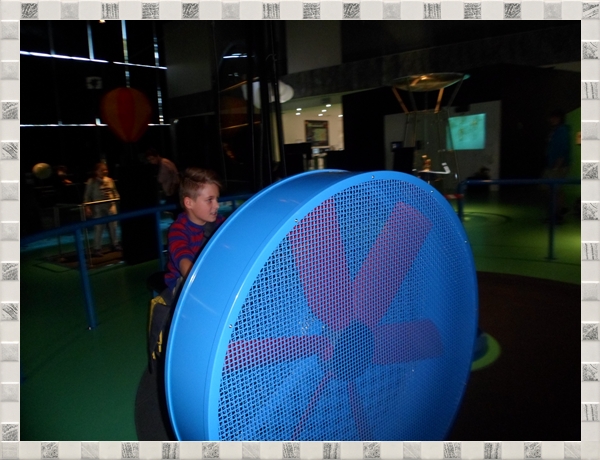 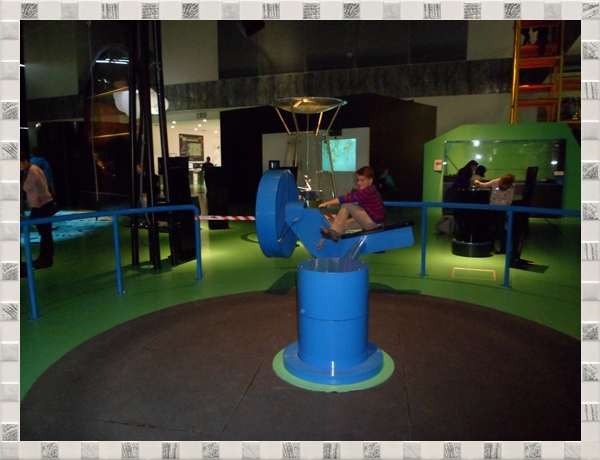 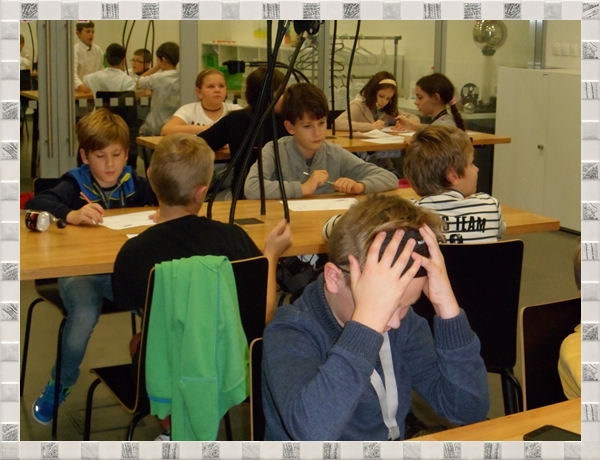 